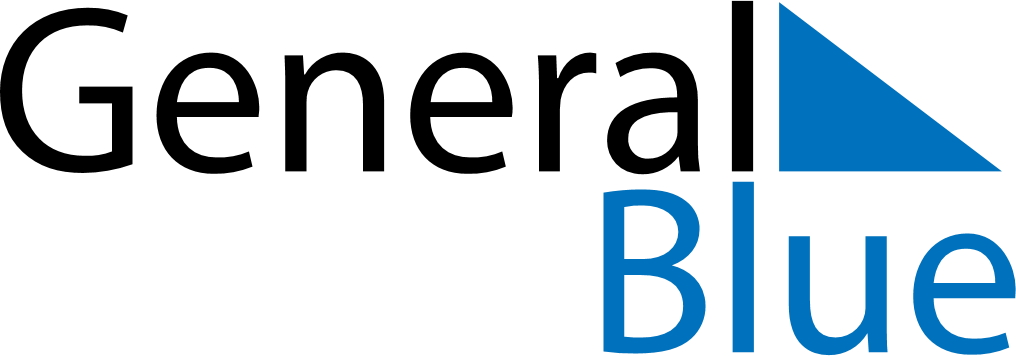 Meal PlannerAugust 22, 2021 - August 28, 2021Meal PlannerAugust 22, 2021 - August 28, 2021Meal PlannerAugust 22, 2021 - August 28, 2021Meal PlannerAugust 22, 2021 - August 28, 2021Meal PlannerAugust 22, 2021 - August 28, 2021Meal PlannerAugust 22, 2021 - August 28, 2021Meal PlannerAugust 22, 2021 - August 28, 2021Meal PlannerAugust 22, 2021 - August 28, 2021SundayAug 22MondayAug 23TuesdayAug 24WednesdayAug 25ThursdayAug 26FridayAug 27SaturdayAug 28BreakfastLunchDinner